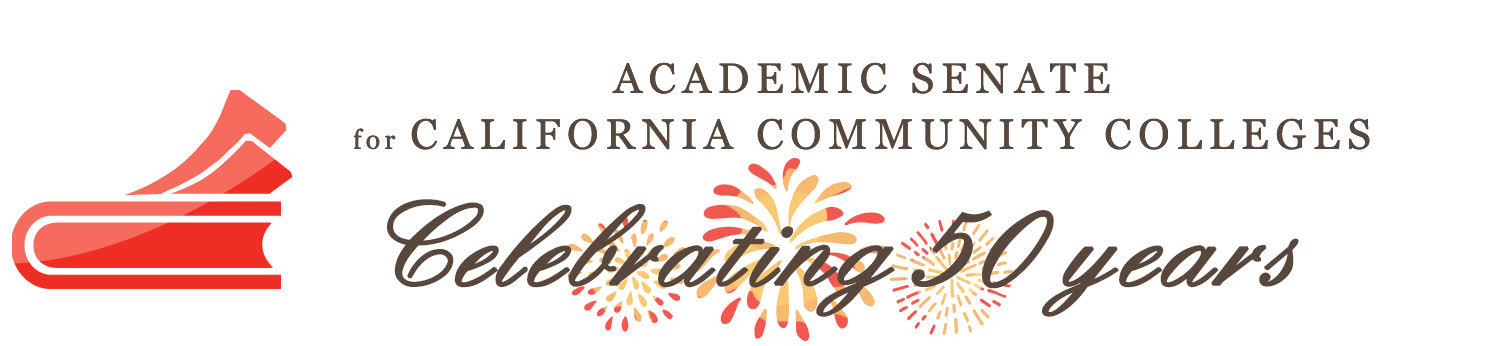 FACULTY DEVELOPMENT COMMITTEEMonday, March 18, 20198:30-10:00 AMZOOM Meeting
SUMMARYCall to Order and Adoption of the Agenda – addition of VII.5. Evaluation of EventsApproved by consensusMember Roll CallMichele Bean		Mayra Cruz				Carolyn Holcroft		Rebecca EikeyElizabeth Imhof		LaTonya Parker		Manjit(Manny) KangApproval of 1/22/19 & 2/20/19 Meeting Minutes (attachment) Approved by consensus Review Work Plan and Assignments ((attachment) and Status of Previous Action Itemshttps://drive.google.com/drive/folders/1GIHzQfQh0jiPQGZ8Jnc0Md545jODKudn Actions to discuss:EEO training with EDAC; development of modulesIdentification of resources will need to be completed soon. Professional development survey: offering for 2019-20There will be a session at Plenary for the results to be shared. Event evaluationsThis is part of the work plan. This will be also discussed with Krystinne Mica. Womyn’s leadership development activities survey (Holcroft, Imhof) What professional development leaders need?The work is in progress. There is interest in conducting a survey this semester to identify the needs and interests of the field. There will be questions to ascertain what PD has been helpful for leadership development. The PD doesn’t have to be restricted to ASCCC offerings. Additional feedback regarding the survey should be sent to Carolyn and Elizabeth. Umoja/A2MEND Education SummitPart of the work plan is to strengthen relationships with partner organizations. The Action Plan developed at the Umoja/A2MEND Education Summit will need to be discussed in ASCCC Executive Committee to determine next steps in terms of collaboration. Rostrum articles – These have been completed. 2. Update on Status of Committee Priorities for 18-19 https://docs.google.com/spreadsheets/d/16LxdTXnuPX8WUI8n0yPuQZSCARSDD72TTEk5g4xZLR8/edit#gid=296631368 Completed- Rostrums and criterial for setting hiring priorities survey  Pending: Modules for PDC, Professional Development Courses ED Mica will be exploring the allocation of resources There has been progress made on resolutions dating back to Fall 2014. For the Fall 2015 resolutions: 1. The development of PDC modules to support the resolution (Hiring Culturally Aware Faculty) is on hold until resources can be identified; 2. The survey was sent out. The Resolution from F16 is on hold. The PLN has changed to the Vision Resource Center, so more time is needed to determine how to address the resolves in that resolution. After this meeting, the Committee Priorities will be updated (Cruz). Faculty Diversification Update Summit and Regionals Reflections (including suggestions for improvements)Reflections included appreciation of the work of the faculty and suggestion for improvement is to create webinars. CCCCO Faculty Diversification Taskforce: Address BOG request to make recommendations on how to add statewide faculty and staff diversity goals to the Vision for Success and what specific statewide regulatory and fiscal recommendations can be pursued.Taskforce composition: faculty, CEOs, Trustees, Chief HR officers, BOG rep and Chancellor’s Office staff  Update on the Taskforce was provided. It will begin this month and end in September with recommendations to the BOG in October. There is diverse representation on this Taskforce. The two ASCCC representatives are Mayra Cruz and John Stanskas. c)  2019 Spring Plenary general session and breakout LaTonya Parker and Silvester Henderson will be taking the lead at Plenary.
VI.       Area Meetings and 2019 Spring PlenaryResolutions Area CompetitionOtherThe Agendas are posted on the ASCCC website for the Area meetings. 2019 Academic Academia Sept 13-14 “The Student Experience”Brainstorm topicsPossible topics were discussed such as students who are parents, online students, being student ready (mapping student experience to the way we teach; what do faculty need to be ready for students?), mentorship (mentoring students in general), impact of current initiatives and students of color, peer mentoring/peer tutoring, OER. Send additional ideas to Mayra.Discuss recommendation to explore transitioning the Faculty Development Committee to a Faculty Leadership Committee committed to equity and inclusive excellence (equity- minded leadership) All ASCCC activities are considered professional development.Faculty leadership development to be more intentional and deliberateApproaches to LeadershipLeadership development opportunities focused on specific populations of faculty: Faculty Senates leadership, Womyn’s leadership, LGBTQIA leadership, Faculty of Color leadership, otherCampus faculty development programming and curriculum innovationFaculty leadership development component across all ASCCC committeeMerge the Professional Development College and Faculty Leadership Institute   Evaluation of EventsIncreasing inclusiveness and developing recommendations for future direction of the committee was discussed. Additional thoughts can be sent to Mayra.Evaluation of events – this hasn’t been happening consistently in the organization. The committee members can send ideas on how to evaluate events to Mayra. AnnouncementsUpcoming Committee Meetings April 18th  8:30am May 15th 8:30am or 22nd  2:30pm Upcoming ASCCC Eventshttps://asccc.org/calendar/list/events 	c) Application for Statewide Service http://asccc.org/content/application-statewide-service      VIII. 	     Committee Meeting CalendarApril 18th  8:30am May 15th 8:30am or 22nd 2:30pm (select date)      IX.        Adjournment Status of Previous Action ItemsIn Progress (include details about pending items such as resolutions, papers, Rostrums, etc.)Women’s LeadershipDevelopment of:outcomes for each ASCCC professional development activitiesan evaluation form for professional development activitiesSurvey the field regarding professional development activities 2019B.   Completed (include a list of those items that have been completed as a way to build the end of year report).   2019 Faculty Development Work PlanRostrum Article #1Information to local senate leaders regarding faculty professional development and its role at their colleges; rights and responsibilities for involvement in the development of faculty professional development policies, including the use of potential funding provided by AB 2558 (Williams, 2014) Lead:  Carolyn HolcroftRostrum article #2See Us:  Empowering faculty to assert their role in policies for faculty development activities at both local and state levels  Lead:  Cruz with Carolyn Holcroft/Michelle BeanHiring Priority Criteria Survey CCC/IEPI Building Diversity Summit sessionsFaculty Diversity Regionals sessions at Bakersfield, Yuba & NorcoThe Faculty Development Committee creates resources to assist local academic senates to develop and implement policies that ensure faculty primacy in faculty professional development. The committee assess the Academic Senate’s professional development offerings and makes recommendations to the Executive Committee on policies and practices for faculty professional development at a statewide level and on the development of new faculty professional development resources to ensure effectiveness and broader access and participation. Through the Professional Development College, the committee supports local faculty development and provides guidance to enhance faculty participation in the areas of faculty development policies, community college faculty professionalism, innovations in teaching and learning, and other topics related to academic and professional matters. The committee advocates for the importance of faculty development activities related to student success, quality faculty teaching and learning, academic and professional matters, and for appropriate levels of funding for such activities. https://www.asccc.org/directory/faculty-development-committee-1